La musique classiqueDurant la période musicale classique (environ 1750-1809), les compositeurs recherchent la simplicité et le naturel dans leur inspiration. De nouvelles œuvres apparaissent :Les symphonies (œuvres pour l’orchestre symphonique), la sonate pour instrument, le quatuor à cordes…  Symphonie n°41 « Jupiter », premier mouvement (Mozart),   Quatuor  à cordes en Fa M (Beethoven)La mélodie  est la partie que l’on peut chanter. Elle devient fondamentale. Elle est composée de phrases courtes, proches de notre phrase parlée. On peut donc imaginer y placer une ponctuation (virgule, point-virgule, exclamation, interrogation, point…)Concernant la musique vocale, l’opéra et la musique sacrée  (religieuse) sont toujours à l’honneur.Requiem Messe des morts (Mozart) : Kyrie Eleison   Air de la Reine de la nuit (La flûte enchantée, Mozart)Moyen Age ---- - --Renaissance-------Baroque--------Classique------Romantique----Moderne-----Contemporain476	           1492                                   1600                               1750--------------- 1809                               1890                            1950                         2016La musique classiqueDurant la période musicale classique (environ 1750-1809), les compositeurs recherchent la simplicité et le naturel dans leur inspiration. De nouvelles œuvres apparaissent :Les symphonies (œuvres pour l’orchestre symphonique), la sonate pour instrument, le quatuor à cordes…  Symphonie n°41 « Jupiter », premier mouvement (Mozart),   Quatuor  à cordes en Fa M (Beethoven)La mélodie  est la partie que l’on peut chanter. Elle devient fondamentale. Elle est composée de phrases courtes, proches de notre phrase parlée. On peut donc imaginer y placer une ponctuation (virgule, point-virgule, exclamation, interrogation, point…)Concernant la musique vocale, l’opéra et la musique sacrée  (religieuse) sont toujours à l’honneur.Requiem Messe des morts (Mozart) : Kyrie Eleison   Air de la Reine de la nuit (La flûte enchantée, Mozart)Moyen Age ---- - --Renaissance-------Baroque--------Classique------Romantique----Moderne-----Contemporain476	           1492                                 1600                               1750------------------ 1809                                 1890                       1950                               2016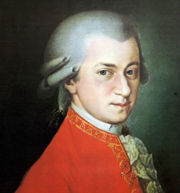 Wolfgang Amadeus Mozart(1756-1791)Compositeur autrichien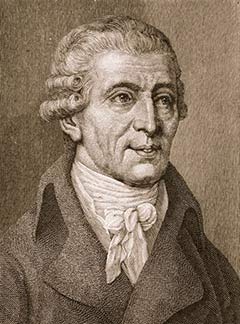 Joseph Haydn(1732-1809)Compositeur autrichien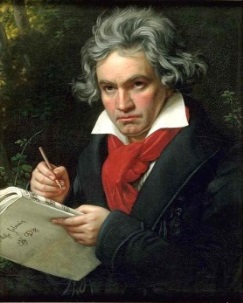 Ludwig van Beethoven(1770-1827)Compositeur AllemandWolfgang Amadeus Mozart(1756-1791)Compositeur autrichienJoseph Haydn(1732-1809)Compositeur autrichienLudwig van Beethoven(1770-1827)Compositeur Allemand